(*) Profesör ve Doçent kadrosunda bulunanlar UAK’dan doçentlik unvanı aldığı alan, diğer akademik kadrolardaki öğretim elemanları ise çalışma alanlarına uygun olan doçentlik alanını belirtmelidir.NOT: Bilgisayar ortamında doldurulacak bu formun ekine, YÖKSİS özgeçmiş-puan çıktısını eklemeniz ve beyan ettiğiniz tüm verilerin Üniversitemizin belirlediği kurallara göre belgelendirmeniz gerekmektedir. T.C. GÜMÜŞHANE ÜNİVERSİTESİ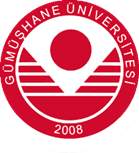 AKADEMİK TEŞVİK ÖDENEĞİ ÖĞRETİM ELEMANI BEYAN FORMUBaşvuru Yapan Öğretim Elemanının;Başvuru Yapan Öğretim Elemanının;Başvuru Yapan Öğretim Elemanının;Adı SoyadıAkademik Kadro UnvanıKadrosunun Bulunduğu BirimKadrosunun Bulunduğu Bölüm/ProgramDoçentlik Temel Alanı(*)Beyan Dönemi En Son Alınan Akademik Kadro Unvanı/ Tarih (Gün/Ay/Yıl)Faaliyet TürüHam Puan30 Limitli Puan (Net Puan)1Proje 2Araştırma 3Yayın 4Tasarım 5Sergi 6Patent7Atıf 8Tebliğ 9Ödül Toplam Toplam 2017 yılına ait tüm faaliyetlerim kapsamında gerçekleştirdiğim Akademik Teşvik Ödeneği başvurusunu ilgili Yönetmelik hükümleri ve Üniversitemizin belirlediği kurallara uygun olarak gerçekleştirdiğimi; sunduğum tüm bilgi ve belgelerin doğru olduğunu, uluslararası etik kurallara aykırı olmadığını ve yapılacak denetimlerde bu hususlara aykırı bir durumun tespit edilmesi halinde ortaya çıkabilecek tüm yasal sorumlulukları üstlendiğimi beyan ederim.  …/../2018İmzaÖğretim Üyesi/Öğretim Elemanı